RENSEIGNEMENTS IMPORTANTSACTIVITÉ GRATUITE!Adaptée à tous les élèves du primaire et du secondaire.
Deux heures d’arts plastiques dans un environnement créatif!Le centre d’exposition Art-image de la Maison de la culture de Gatineau propose une visite commentée de son exposition avec une artiste-animatrice suivie d’un atelier de créativité où l’élève réalisera une œuvre d’art contemporaine portant sur ses observations. ÉLÈVES DU PRIMAIRE :
TOUTES LES MATINÉES DU LUNDI AU VENDREDIOPTION A  
- Visite en centre d’exposition suivie d’un atelier de création (2 h - primaire)- 30 élèves maximumOPTION B - Visite en centre d’exposition suivie d’un atelier de création (1 h)- Animation à la bibliothèque Guy-Sanche (1 h)- 60 élèves maximumNOUVEAUTÉ CETTE ANNÉE !
ÉLÈVES DU SECONDAIRE :
LES MARDIS ET JEUDIS APRÈS-MIDIOPTION C
- Visite en centre d’exposition suivie d’un atelier de création (2h - secondaire)
- 30 élèves maximum
INSCRIPTION :1. Consultez le calendrier en ligne sous l’onglet programmation scolaire  
    afin de vérifier les disponibilités : art-image.ca2. Réservez vos activités en remplissant le formulaire d’inscription iciIMPORTANTS :Il est suggéré, mais non obligatoire, d’avoir un parent accompagnateur par classe.Vous avez droit à réserver un maximum de deux différents ateliers par enseignant.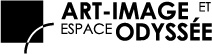 INSCRIPTION AUX ATELIERS DE CRÉATIVITÉ
Nom de l’enseignant	  								  Établissement scolaire									Adresse											Ville						Code postal					Téléphone 				  Courriel 						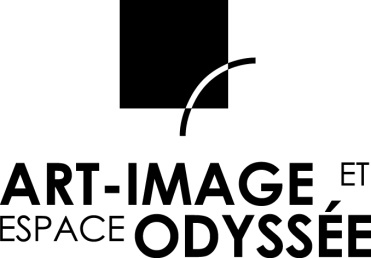 Maison de la culture de Gatineau855, boulevard de la Gappe
Gatineau, Qc  J8T 8H9
art-image.caartimage@gatineau.caATELIERS DE CRÉATIVITÉ
2023-2024
FORMULAIRE D’INSCRIPTION
Veuillez retourner le formulaire dûment rempli à sortiesscolairesodyssee@gatineau.ca
Une confirmation de réservation 
vous sera transmise par la suite. 
Merci!ATELIER 1 : Assemblages inusités
Du 18 septembre au 27 octobre 2023ATELIER 1 : Assemblages inusités
Du 18 septembre au 27 octobre 2023ATELIER 1 : Assemblages inusités
Du 18 septembre au 27 octobre 2023ATELIER 1 : Assemblages inusités
Du 18 septembre au 27 octobre 2023ATELIER 1 : Assemblages inusités
Du 18 septembre au 27 octobre 2023ATELIER 1 : Assemblages inusités
Du 18 septembre au 27 octobre 2023DATE :DATE :DATE :DATE :DATE :DATE :HEURE D’ARRIVÉE :HEURE DE DÉPART :NIVEAU :NOMBRE D’ÉLÈVES :OPTION A 
(30 élèves max.)OPTION A 
(30 élèves max.)OPTION B 
(jumelée avec la bibliothèque – 60 élèves max.)  OPTION C 
(élèves du secondaire – 30 élèves max.)   OPTION C 
(élèves du secondaire – 30 élèves max.)   ATELIER 2 : L’univers fantastique des automates
Du 6 novembre au 15 décembre 2023ATELIER 2 : L’univers fantastique des automates
Du 6 novembre au 15 décembre 2023ATELIER 2 : L’univers fantastique des automates
Du 6 novembre au 15 décembre 2023ATELIER 2 : L’univers fantastique des automates
Du 6 novembre au 15 décembre 2023ATELIER 2 : L’univers fantastique des automates
Du 6 novembre au 15 décembre 2023ATELIER 2 : L’univers fantastique des automates
Du 6 novembre au 15 décembre 2023DATE :DATE :DATE :DATE :DATE :DATE :HEURE D’ARRIVÉE :HEURE DE DÉPART :NIVEAU :NOMBRE D’ÉLÈVES :OPTION A 
(30 élèves max.)    OPTION A 
(30 élèves max.)    OPTION B 
(jumelée avec la bibliothèque – 60 élèves max.)  OPTION C 
(élèves du secondaire – 30 élèves max.)   OPTION C 
(élèves du secondaire – 30 élèves max.)   ATELIER 3 : Déesses guerrières d’argile
Du 15 janvier au 23 février 2024ATELIER 3 : Déesses guerrières d’argile
Du 15 janvier au 23 février 2024ATELIER 3 : Déesses guerrières d’argile
Du 15 janvier au 23 février 2024ATELIER 3 : Déesses guerrières d’argile
Du 15 janvier au 23 février 2024ATELIER 3 : Déesses guerrières d’argile
Du 15 janvier au 23 février 2024ATELIER 3 : Déesses guerrières d’argile
Du 15 janvier au 23 février 2024DATE :DATE :DATE :DATE :DATE :DATE :HEURE D’ARRIVÉE :HEURE DE DÉPART :NIVEAU :NOMBRE D’ÉLÈVES :OPTION A 
(30 élèves max.)   OPTION A 
(30 élèves max.)   OPTION B 
(jumelée avec la bibliothèque – 60 élèves max.)  OPTION C 
(élèves du secondaire – 30 élèves max.)   OPTION C 
(élèves du secondaire – 30 élèves max.)   ATELIER 4 : Silhouettes dansantes
Du 4 mars au 12 avril 2024ATELIER 4 : Silhouettes dansantes
Du 4 mars au 12 avril 2024ATELIER 4 : Silhouettes dansantes
Du 4 mars au 12 avril 2024ATELIER 4 : Silhouettes dansantes
Du 4 mars au 12 avril 2024ATELIER 4 : Silhouettes dansantes
Du 4 mars au 12 avril 2024ATELIER 4 : Silhouettes dansantes
Du 4 mars au 12 avril 2024DATE :DATE :DATE :DATE :DATE :DATE :HEURE D’ARRIVÉE :HEURE DE DÉPART :NIVEAU :NOMBRE D’ÉLÈVES :OPTION A 
(30 élèves max.)   OPTION A 
(30 élèves max.)   OPTION B 
(jumelée avec la bibliothèque – 60 élèves max.)  OPTION C 
(élèves du secondaire – 30 élèves max.)   OPTION C 
(élèves du secondaire – 30 élèves max.)   ATELIER 5 : Un restaurant pas comme les autres
Du 22 avril au 31 mai 2024ATELIER 5 : Un restaurant pas comme les autres
Du 22 avril au 31 mai 2024ATELIER 5 : Un restaurant pas comme les autres
Du 22 avril au 31 mai 2024ATELIER 5 : Un restaurant pas comme les autres
Du 22 avril au 31 mai 2024ATELIER 5 : Un restaurant pas comme les autres
Du 22 avril au 31 mai 2024ATELIER 5 : Un restaurant pas comme les autres
Du 22 avril au 31 mai 2024DATE :DATE :DATE :DATE :DATE :DATE :HEURE D’ARRIVÉE :HEURE DE DÉPART :NIVEAU :NOMBRE D’ÉLÈVES :OPTION A 
(30 élèves max.)   OPTION A 
(30 élèves max.)   OPTION B 
(jumelée avec la bibliothèque – 60 élèves max.)  OPTION C 
(élèves du secondaire – 30 élèves max.)   OPTION C 
(élèves du secondaire – 30 élèves max.)   ATELIER 6 : Une Odyssée champignonnesque
Du 10 juin au 21 juin 2024ATELIER 6 : Une Odyssée champignonnesque
Du 10 juin au 21 juin 2024ATELIER 6 : Une Odyssée champignonnesque
Du 10 juin au 21 juin 2024ATELIER 6 : Une Odyssée champignonnesque
Du 10 juin au 21 juin 2024ATELIER 6 : Une Odyssée champignonnesque
Du 10 juin au 21 juin 2024ATELIER 6 : Une Odyssée champignonnesque
Du 10 juin au 21 juin 2024DATE :DATE :DATE :DATE :DATE :DATE :HEURE D’ARRIVÉE :HEURE DE DÉPART :NIVEAU :NOMBRE D’ÉLÈVES :OPTION A 
(30 élèves max.)   OPTION A 
(30 élèves max.)   OPTION B 
(jumelée avec la bibliothèque – 60 élèves max.)  OPTION C 
(élèves du secondaire – 30 élèves max.)   OPTION C 
(élèves du secondaire – 30 élèves max.)   